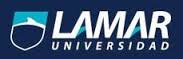 CARLOS BUENROSTRO DANIELLME3129HOSPITAL CIVIL NUEVO¨ JUAN I. MENCHACA¨MEDICINA BASADA EN EVIDENCIADR. JORGE SAHAGUNACTIVIDAD PRELIMINAR 227-04-2014Actividad Preliminar 2 NOMBRE: CARLOS BUENROSTRO DANIEL LME  3129Conteste correctamente los siguientes espacios con letra roja: a) Menciones los tres factores que pueden ocasionar diferencias en los resultados de un ensayo clínico aleatorizado: 1.- Asignación aleatorizada2.- determinación del tamaño y origen de la muestra3.- exposición de los tratamientosb) Cuando se interpreta al valor de p pueden existir 2 tipos de errores, ¿Cómo se le llama al error que considera azar a un mayor número de asociaciones reales? Error de tipo 1 o también llamado error de tipo alfa (a)c) ¿Cual estudio es mejor? Ensayo clínico aleatorizado triple ciego (administrador, paciente e investigador no saben que medicamento se da y se evita al 100% el sesgo de observación)1.-) Se realizó un estudio con amantadina vs placebo para observar la curación de un resfriado común, se encontró que en el grupo con el antiviral el cuadro se redujo de 5 días a 3 y en el grupo con placebo el cuadro clínico duro entre 4 y 6 días de duración. Con una p menor a 0.01. 2.- Se realizó un estudio con antigripal con amocixilina + ácido clavulanico vs amoxicilina en el primer grupo de redujo el cuadro infecciosa de faringoamigdalitis de 7 días a 3 disminuyendo el riesgo de complicaciones como otitis media y en el segundo se redujo el cuadro a 5 días con una p menor a 0.05. d) ¿Cuál de los dos ejemplos tiene mayor significancia estadística?El nivel de significación establecido, convencionalmente es 0,05 ó 0,01 que representa el valor que tienen ambos estudios, y si el valor p es inferior al nivel de significación nos indica que lo más probable es que la hipótesis de partida sea falsa. Por lo tanto ambos ejemplos tienen la misma significancia estadística.e) En el siguiente ejemplo calcule el riesgo relativo, el riesgo absoluto y el NNT Se realizó un estudio a 10 años para comparar la incidencia de mortalidad en el grupo de pacientes pos infarto que usaban ARA2 (LOSARTAN) vs PLACEBO en el primer grupo la mortalidad tuvo una incidencia de 45% y en el segundo de 60% 1.- RRR(a/(a+b)) / (c/(c+d))No se puede realizar el ejercicio por falta de valores2.- RRA(((a/(a+b))-(c/(c+d))) / (a/(a+b)) x 100No se puede realizar el ejercicio por falta de valores3.- NNTNo se puede realizar el ejercicio por falta de valoresf) De acuerdo al ejemplo hipotético anterior usaría usted losartan en sus pacientes pos infartados y ¿por qué?No se puede realizar el ejercicio por falta de valores